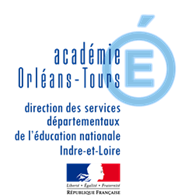 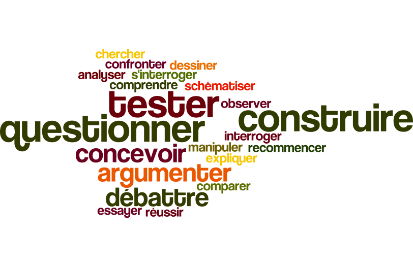 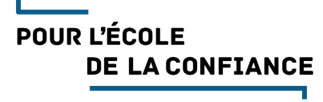 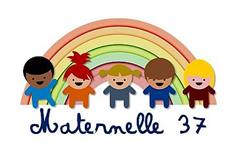 Explorer le monde - Classons les objets de la cuisine - Etape 2MOT AUX PARENTSSuite au défi proposé dans l’activité précédente, nous vous proposons de poursuivre l’exploration des objets de la cuisine par une activité qui lui permettra de manipuler les objets et de comprendre comment ils fonctionnent. C’est en faisant le lien avec d’autres objets de son environnement, par des activités de classement, qu’il mémorisera son nom et son usage.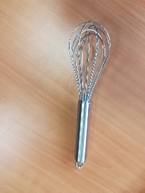 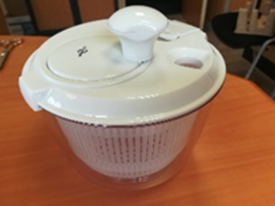 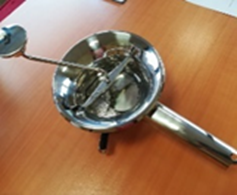 Découvrir les ustensiles de cuisine qui ont des fonctions différentes.Phase 1  Classement libre
Votre enfant manipule librement les ustensiles de votre cuisine, puis réaliser un classement libre. C’est-à-dire qu’il cherche ce qui va ensemble. Plusieurs réponses sont possible : il peut les classe selon leur couleur, leur matière, leur forme, leur fonction, le mouvement qui le met en action… Tout critère est accepté à partir du moment où il sait l’expliquer.Phase 2  Classement orienté avec un nombre demandé
Vous pouvez faire évoluer la consigne en imposant le nombre de catégorie : « Tu dois faire deux catégories, deux tas d’objets seulement.»
Avec manivelle/ou pas – avec fil électrique/ou sans – objets en métal, objets avec plastique  etc. Phase 3  Classement orienté avec la fonction demandée : Vous pouvez imposer le critère : ceux qui servent à écraser, ceux qui servent à mélanger…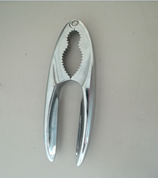 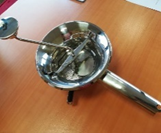 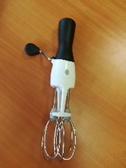 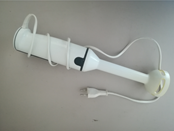 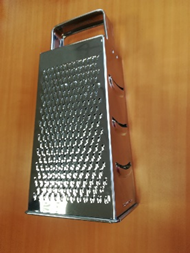 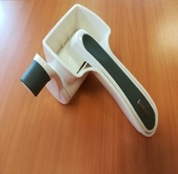 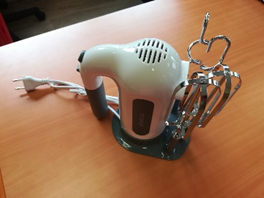 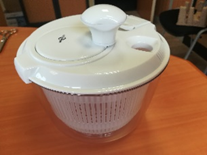 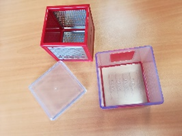 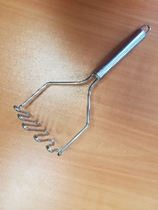 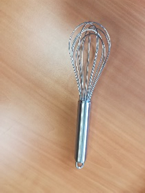 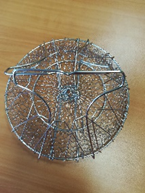 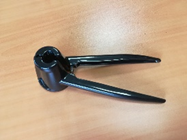 Communiquer ses essais et résultatsPhase 1 - Classement librePhase 2 - Classement orienté avec un nombre demandé	Petite sectionPhase 2 - Classement orienté avec un nombre demandé Moyenne sectionPhase 2 - Classement orienté avec un nombre demandé	Grande sectionPhase 3 - Classement orienté avec la fonction demandéePetite sectionPhase 3 - Classement orienté avec la fonction demandéeMoyenne sectionPhase 3 - Classement orienté avec la fonction demandéeGrande sectionExemple de ce qu’on peut obtenirMoyenne section Dessine (ou colle des photos) des objets que tu as regroupé. Puis écris une ou deux phrases pour expliquer pourquoi tu  les as mis  ensembleDessine (ou colle des photos) des objets que tu as choisi de mettre ensemble, puis écris le nom de cette catégorie dans la case correspondante.Dessine (ou colle des photos) des objets que tu as choisi de mettre ensemble, puis écris le nom de cette catégorie dans la case correspondante.Catégorie 1 : ……………………………………………………Catégorie 2 : …………………………………………………………………….Phase 2  Dessine (ou colle des photos) des objets que tu as choisi de mettre ensemble, puis écris le nom de cette catégorie dans la case correspondante. Phase 2  Dessine (ou colle des photos) des objets que tu as choisi de mettre ensemble, puis écris le nom de cette catégorie dans la case correspondante. Phase 2  Dessine (ou colle des photos) des objets que tu as choisi de mettre ensemble, puis écris le nom de cette catégorie dans la case correspondante. Catégorie1 : ……………………………………..Catégorie 3 : ……………………………………………Catégorie 2 :……………………………………………Phase 2  Dessine (ou colle des photos) des objets que tu as choisi de mettre ensemble, puis écris le nom de cette catégorie dans la case correspondante.Phase 2  Dessine (ou colle des photos) des objets que tu as choisi de mettre ensemble, puis écris le nom de cette catégorie dans la case correspondante.Phase 2  Dessine (ou colle des photos) des objets que tu as choisi de mettre ensemble, puis écris le nom de cette catégorie dans la case correspondante.Phase 2  Dessine (ou colle des photos) des objets que tu as choisi de mettre ensemble, puis écris le nom de cette catégorie dans la case correspondante.Catégorie 1 : ………………………Catégorie 2 : …………………………..Catégorie 3 : …………………………Catégorie 4 : ………………………….Phase 3  Place tes dessins ou tes photos pour compléter ces catégories.Phase 3  Place tes dessins ou tes photos pour compléter ces catégories.Les objets (ustensiles) qui servent à râperLes objets (ustensiles) qui servent à mélangerPhase 3  Place tes dessins ou tes photos pour compléter ces catégories.Phase 3  Place tes dessins ou tes photos pour compléter ces catégories.Phase 3  Place tes dessins ou tes photos pour compléter ces catégories.Les objets (ustensiles) qui servent à râperLes objets (ustensiles) qui servent à écraserLes objets (ustensiles) qui servent à mélangerPhase 3  Place tes dessins ou tes photos pour compléter ces catégories.Phase 3  Place tes dessins ou tes photos pour compléter ces catégories.Phase 3  Place tes dessins ou tes photos pour compléter ces catégories.Phase 3  Place tes dessins ou tes photos pour compléter ces catégories.Les objets (ustensiles) qui servent à essorerLes objets (ustensiles) qui servent à écraserLes objets (ustensiles) qui servent à râperLes objets (ustensiles) qui servent à mélangerPhase 3  Place tes dessins ou tes photos pour compléter ces catégories.Phase 3  Place tes dessins ou tes photos pour compléter ces catégories.Phase 3  Place tes dessins ou tes photos pour compléter ces catégories.Les objets (ustensiles) qui servent à râperLes objets (ustensiles) qui servent à écraserLes objets (ustensiles) qui servent à mélanger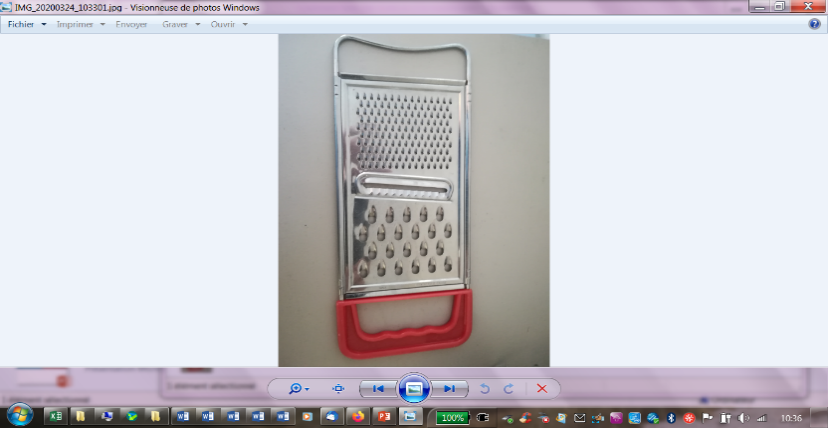 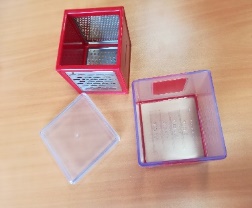 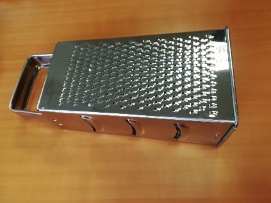 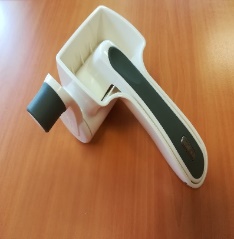 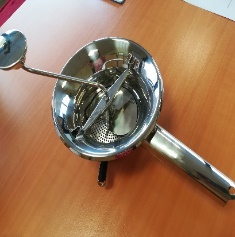 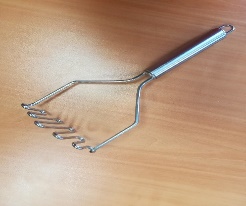 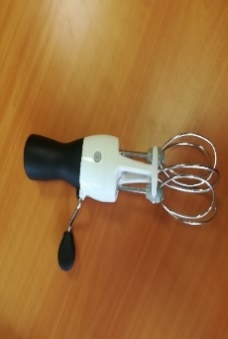 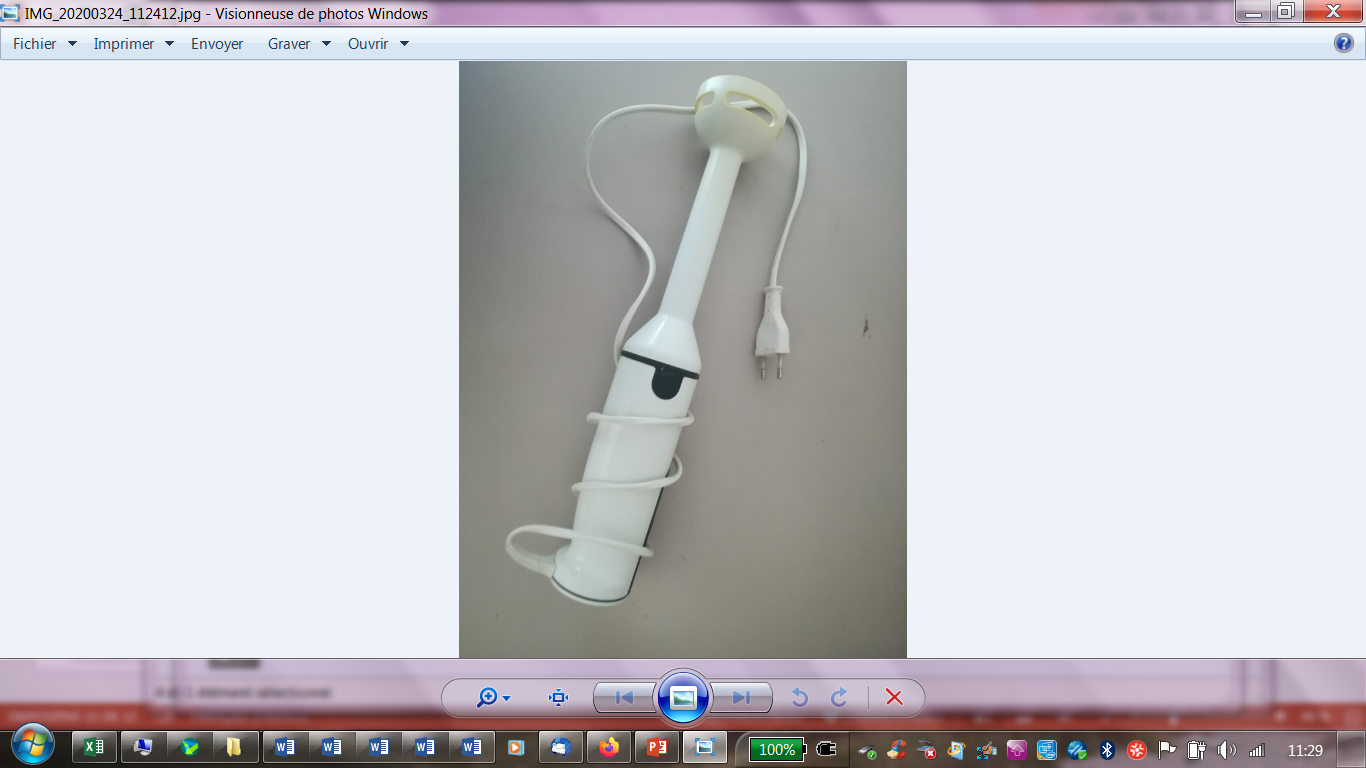 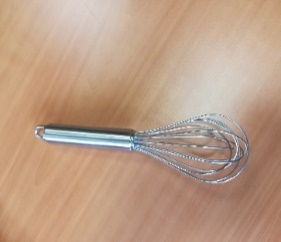 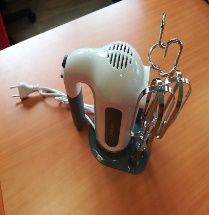 